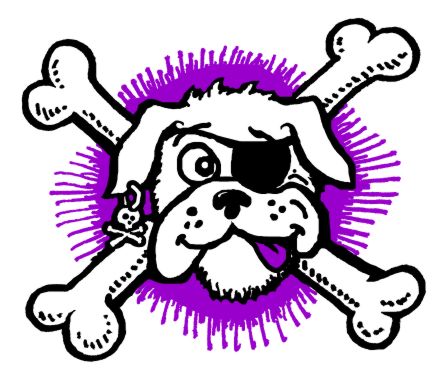 Sydney Scallywags Flyball IncorporatedSKULL AND CROSSBONE COMPETITIONSun 23 Oct 2022  PARKING ON GRAVEL ONLY.  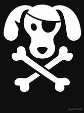 We suggest to bring a trolleyBig shout out to Cumberland City Council, who have been supporters of Sydney Scallywags for many yearsThank you.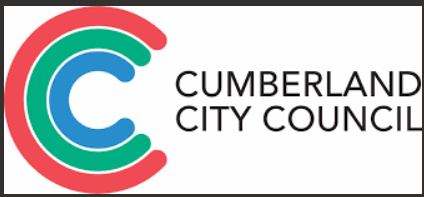   Nearest Vet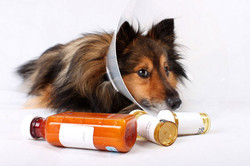 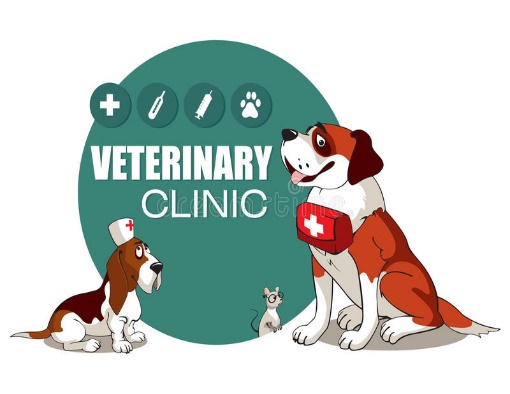 A special mention to Sydney Scallywags supporting vet clinic.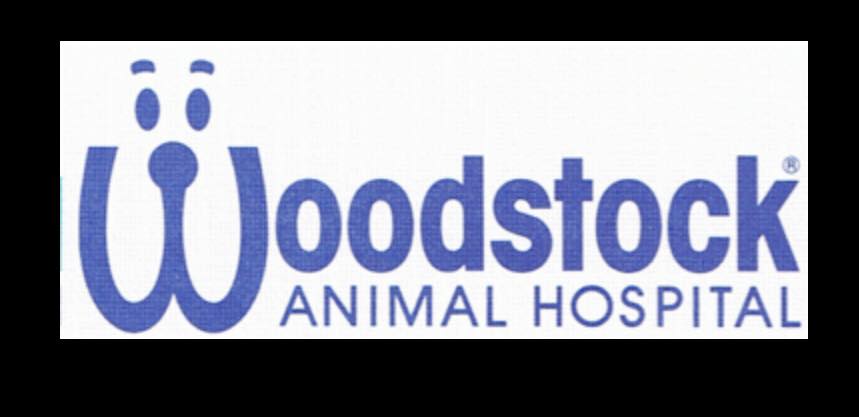 Address: 392 Woodstock Ave, Rooty Hill NSW 2766Phone: (02) 9625 0981Hours: Open ⋅ Closes 6:30PM     RAFFLE TICKETSPlease purchase our raffle tickets for a chance to win your share of $1000’s  worth of prizes from many of the following sponsorsTickets prices will be announcedA POS ‘square reader’ will be available for the raffle only if cash is not available SPONSORS 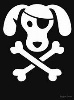   CATERING BY 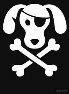 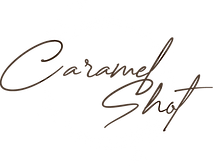 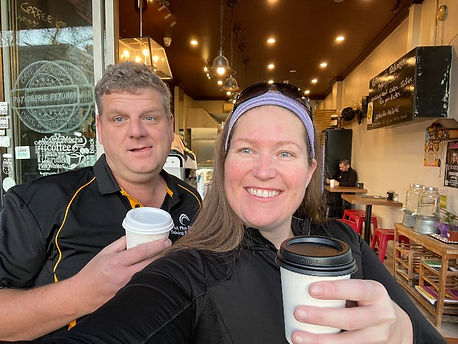 kick off from 7:30am! 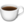 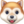 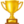 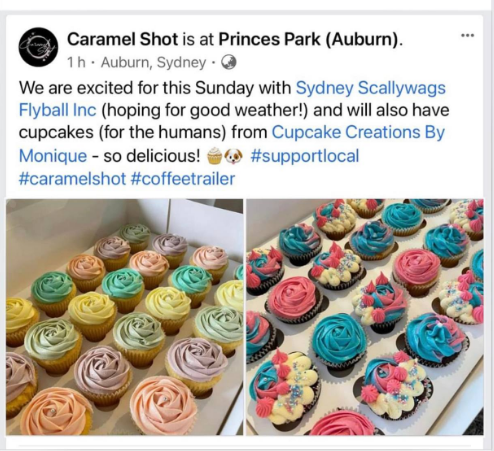 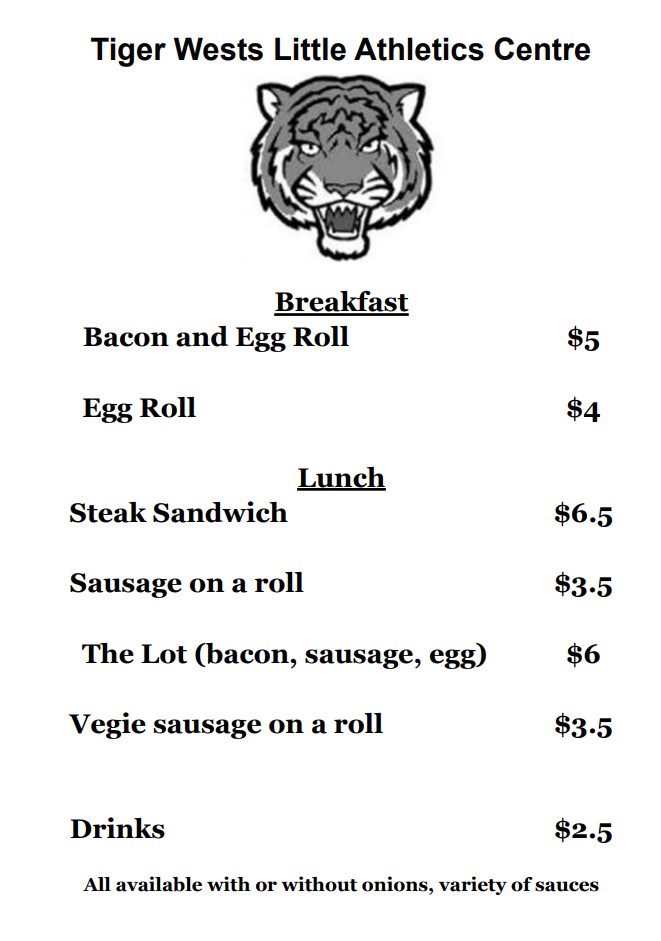 Thank you to all the teams who have attended and supported Sydney Scallywags first Sydney Competition.  LUNCH TIME TRAINING IN THE RING Time will be available for training in the ring  To be advised for each session on the day.  RULES AND REGULATIONS• All racing will be conducted under the Rules and Regulations of the Australian Flyball Association. • Count Back Rule will apply at the end of the day in the event of a tied placings as per the AFA Rules and Regulations. • Stewarding - All teams are to help with stewarding throughout the day to ensure smooth running of the competition. • Changeover Times - 90 seconds • All competitors are required to pick up after their dogs and dispose of in the bins provided.• All competitors are asked to help with the pack down of the ring at the end of the day.  DIVISION SPLITS AND RUNNING ORDER LocationPrinces Park. Princes Road West AuburnCheck in7:30 a.m.Judges briefing8.00 a.mRacing commences8:30 a.m.JudgesFrank Lux, Philip Lea, Shell GurneyTimekeepersGavin Bland and Richard MellonAFA repKaren BlandCompetition OrganiserJenni RedmondCompetition SecretaryJenni RedmondHelpers/AssistantsAll of Sydney ScallywagsAuburn Veterinary hospital107A Park Rd, Auburn 2144 ·0296496333Opening HoursSaturday 9:00 AM - 1:00 PM Sunday 9:00 AM - 12:00 PMFairford Rd Animal Hospital2 Short St, Bankstown 220002 9709 6844Open Hours
Mon-Fri: 9am-7pm Sat-Sun: 9am-12noonAnimal Referral Hospital    250 Parramatta Road, Homebush West 2140 · 0297588666Open 24 hours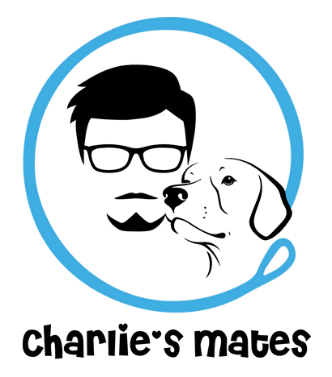 charliesmates.com.audog grooming, dog walking services etc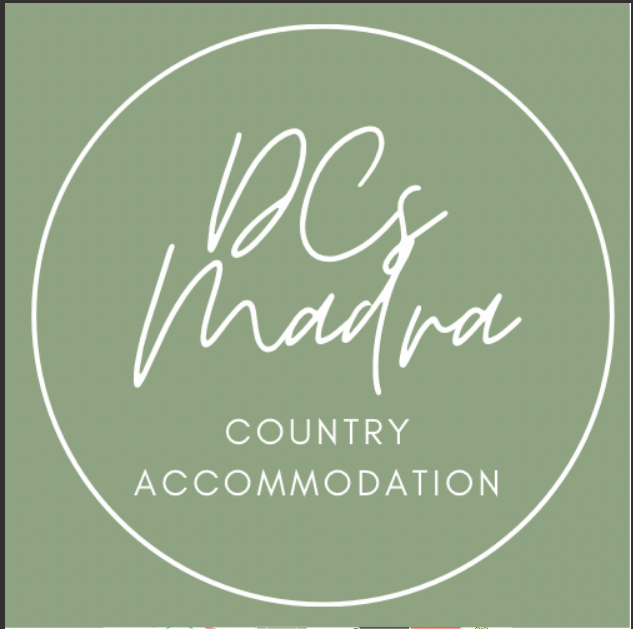 Holiday accommodation dcsmadra.com.au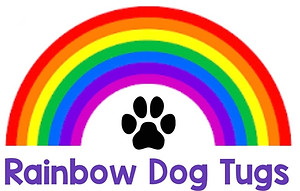 www.rainbowdogtugs.com.au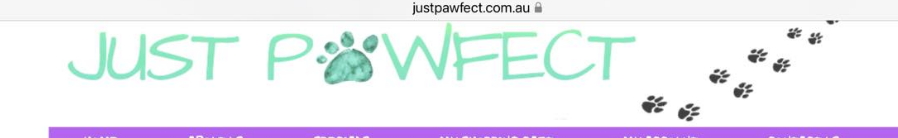 www.justpawfect.com.au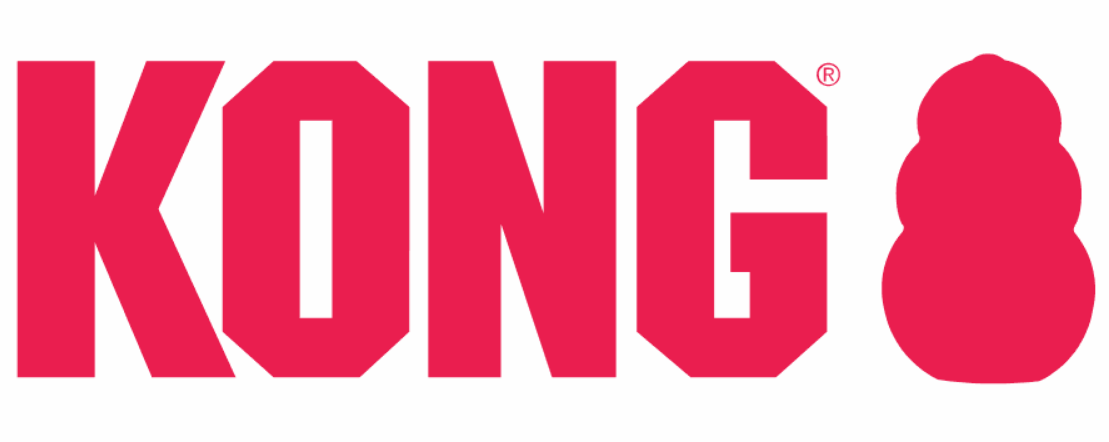 kongs.com.au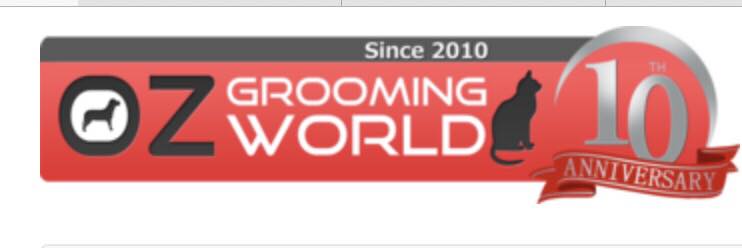 ozgroomingworld.com.au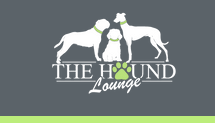 www.thehoundlounge.com.au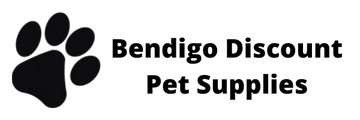 www.bendigodps.com.au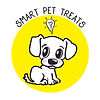 www.smartpettreats.com.au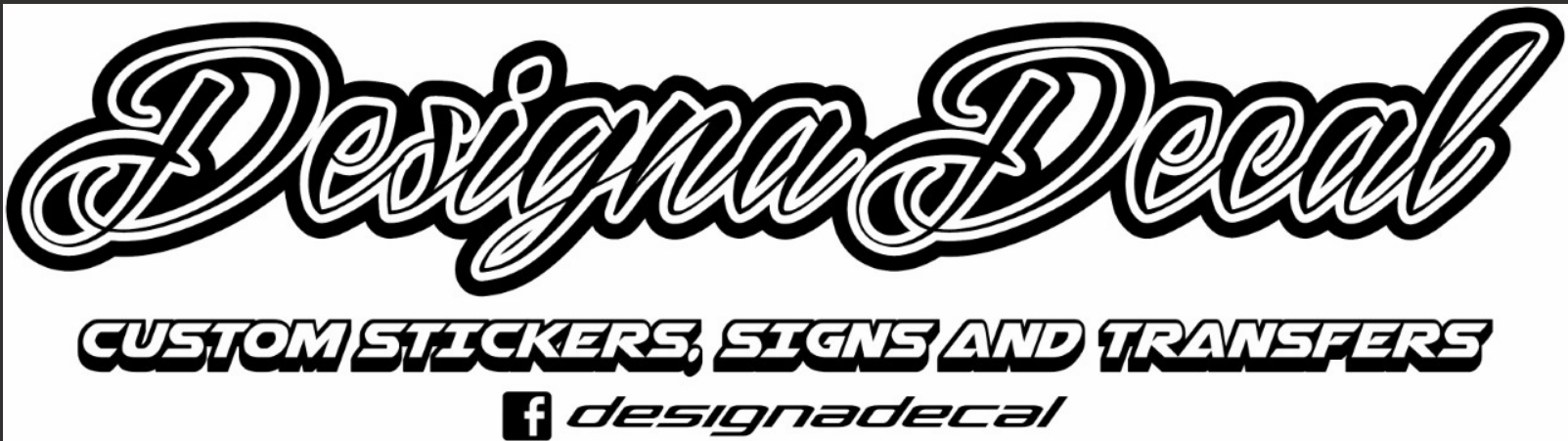 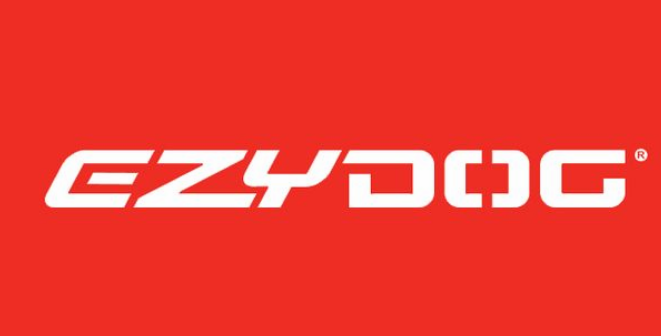 ezydog.com.au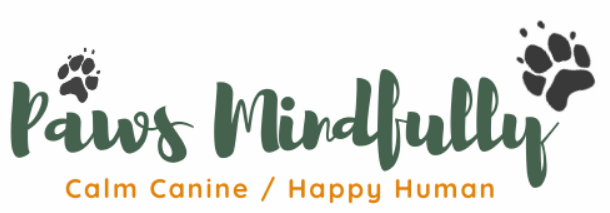 www.pawsmindfully.com.au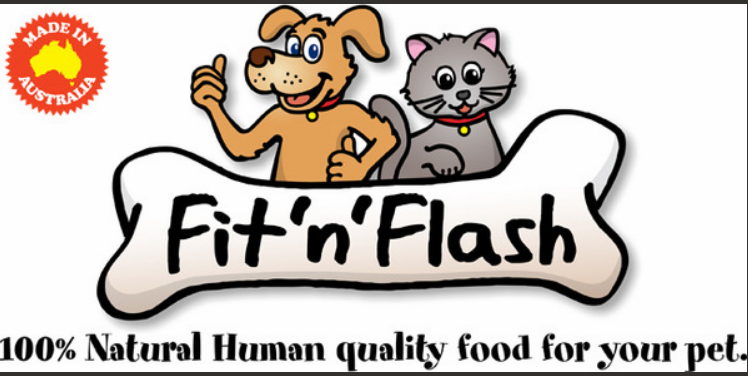 fitnflash.com.au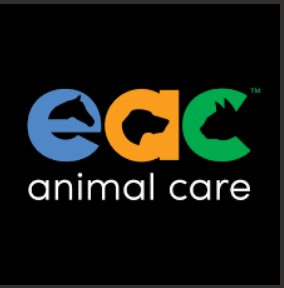 eacanimalcare.com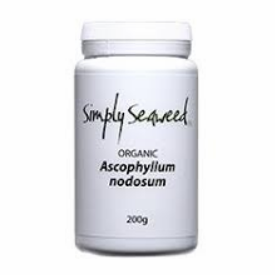 www.simplyseaweed.com.au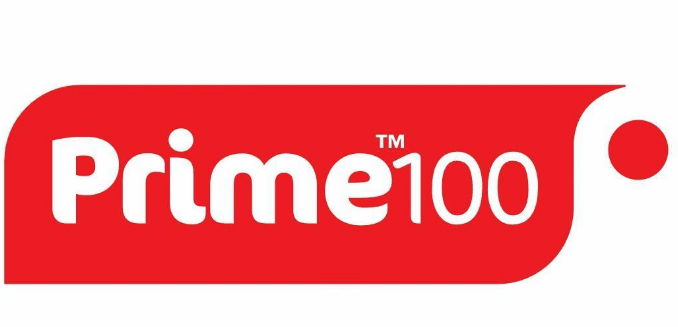 prime100.com.au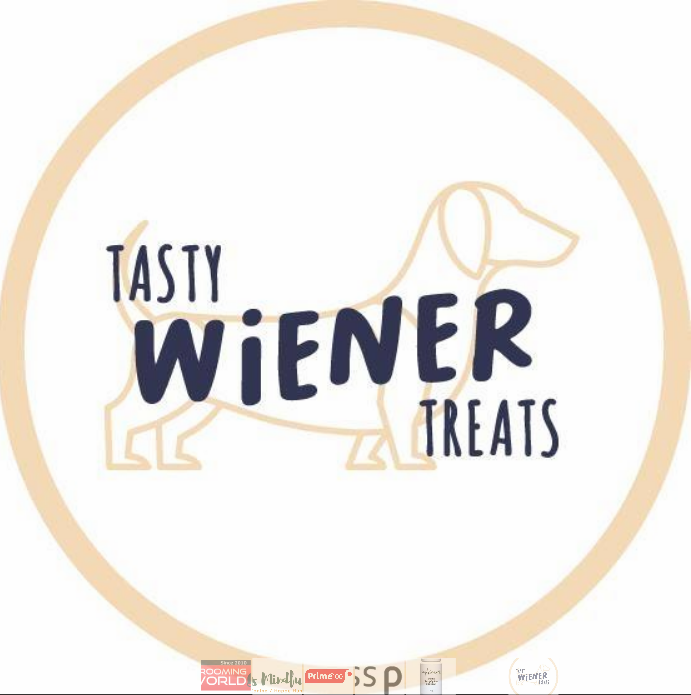 tastywienertreats.com.au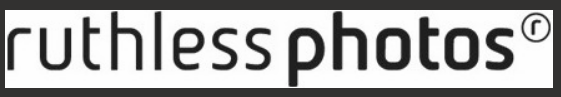 www.ruthlessphotos.comDivisionTeam NameWeb TimeDec TimeSeed TimeBreakoutDiv GapFormatRaces per teamRaces per division1Norwest Thunderdogs 116.19816.19815.6981.874Handicapped691Norwest Thunderdogs 317.65617.65617.1561.874Best of 5691Norwest Thunderdogs 418.07218.07217.5721.874Triple RR 692Primed Up Woofers18.23018.23017.7301.047Regular692Unleashed Force18.50018.50018.0001.047Best of 5692Norwest Thunderdogs 519.27719.27717.7301.047Triple RR 693Unleashed Speed19.90019.90019.4001.597Handicapped6123Wooftimus Prime20.07420.07419.5741.597Best of 56123Star Burst20.82820.02819.5281.597Double RR6123Norwest Thunderdogs 621.49721.49720.9971.5976124Norwest Thunderdogs 723.75023.75023.2506.156Handicapped694Munchkins26.49226.49225.9926.156Best of 5694Primal Woofers29.90629.90629.4066.156Triple RR 69O1The Panzers19.219.218.707.8Handicapped612O1Zoomies21.0121.0120.507.8Best of 5612O1MAD Flyers25.125.124.607.8Double RR612O1Flyball Friends272726.507.8612Total races51Race #Div1OpenFlyball FriendsMAD FlyersHandicap2OpenZoomiesThe PanzersHandicap33Star BurstWooftimus PrimeHandicap43Unleashed SpeedNorwest Thunderdogs 6Handicap51Norwest Thunderdogs 1Norwest Thunderdogs 4Handicap62Unleashed ForcePrimed Up WoofersRegular74MunchkinsNorwest Thunderdogs 7Handicap8OpenThe PanzersFlyball FriendsHandicap93Norwest Thunderdogs 6Star BurstHandicap101Norwest Thunderdogs 4Norwest Thunderdogs 3Handicap112Norwest Thunderdogs 5Unleashed ForceRegular124Norwest Thunderdogs 7Primal WoofersHandicap13OpenMAD FlyersZoomiesHandicap143Unleashed SpeedStar BurstHandicap151Norwest Thunderdogs 3Norwest Thunderdogs 1Handicap162Primed Up WoofersNorwest Thunderdogs 5Regular174Primal WoofersMunchkinsHandicap18OpenZoomiesFlyball FriendsHandicap193Norwest Thunderdogs 6Wooftimus PrimeHandicap201Norwest Thunderdogs 4Norwest Thunderdogs 1Handicap212Norwest Thunderdogs 5Unleashed ForceRegular224MunchkinsNorwest Thunderdogs 7Handicap23OpenMAD FlyersThe PanzersHandicap243Unleashed SpeedWooftimus PrimeHandicap251Norwest Thunderdogs 4Norwest Thunderdogs 3Handicap262Primed Up WoofersNorwest Thunderdogs 5Regular274MunchkinsPrimal WoofersHandicap28OpenMAD FlyersZoomiesHandicap293Norwest Thunderdogs 6Unleashed SpeedHandicap301Norwest Thunderdogs 3Norwest Thunderdogs 1Handicap312Primed Up WoofersUnleashed ForceRegular324Norwest Thunderdogs 7Primal WoofersHandicap33OpenFlyball FriendsMAD FlyersHandicap343Star BurstNorwest Thunderdogs 6Handicap351Norwest Thunderdogs 1Norwest Thunderdogs 3Handicap362Norwest Thunderdogs 5Primed Up WoofersRegular374Norwest Thunderdogs 7MunchkinsHandicap38OpenThe PanzersFlyball FriendsHandicap393Wooftimus PrimeStar BurstHandicap401Norwest Thunderdogs 3Norwest Thunderdogs 4Regular412Unleashed ForcePrimed Up WoofersRegular424Primal WoofersMunchkinsHandicap43OpenZoomiesThe PanzersHandicap443Wooftimus PrimeUnleashed SpeedHandicap451Norwest Thunderdogs 1Norwest Thunderdogs 4Handicap462Unleashed ForceNorwest Thunderdogs 5Regular474Primal WoofersNorwest Thunderdogs 7Handicap48OpenFlyball FriendsZoomiesHandicap49OpenThe PanzersMAD FlyersHandicap503Star BurstUnleashed SpeedHandicap513Wooftimus PrimeNorwest Thunderdogs 6Handicap